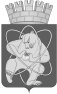 Городской округ«Закрытое административно – территориальное образование  Железногорск Красноярского края»АДМИНИСТРАЦИЯ ЗАТО г. ЖЕЛЕЗНОГОРСКПОСТАНОВЛЕНИЕ 04.07.2022                                                                                                         № 1318г. ЖелезногорскО внесении изменений в постановление Администрации ЗАТО г. Железногорск от 11.10.2013 № 1599 «Об утверждении Примерного положения об оплате труда работников иных муниципальных казенных учреждений ЗАТО Железногорск»В соответствии с Трудовым кодексом Российской Федерации, постановлением Администрации ЗАТО г.Железногорск от 10.06.2011 № 1011 «Об утверждении Положения о системах оплаты труда работников муниципальных учреждений ЗАТО Железногорск», Уставом ЗАТО ЖелезногорскПОСТАНОВЛЯЮ:1. Внести в постановление Администрации ЗАТО г. Железногорск от  11.10.2013 № 1599 «Об утверждении Примерного положения об оплате труда работников иных муниципальных казенных учреждений ЗАТО Железногорск» следующие изменения:1.1. Пункт 2.10 раздела 2 приложения к постановлению изложить в редакции: «2.10. Минимальные размеры окладов (должностных окладов), ставок заработной платы по должностям руководителей, специалистов и служащих, профессиям рабочих, не вошедшим в квалификационные уровни ПКГ, устанавливаются в следующем размере:<*> Уровни квалификации приведены в соответствии с утвержденными профессиональными стандартами.В штатных расписаниях учреждений допускается установление дополнительного наименования к должности через указание на выполняемые функции и (или) специализацию должности.».1.2. Таблицу приложения № 4 к приложению к постановлению изложить в редакции:«».1.3. Таблицу приложения № 6 к приложению к постановлению изложить в редакции:«Количество должностных окладов руководителей учреждений, учитываемых при определении объема средств на выплаты стимулирующего характера руководителям учреждений, в год».2. Управлению внутреннего контроля Администрации ЗАТО                                   г. Железногорск (Панченко Е.Н.) довести до сведения населения настоящее постановление через газету «Город и горожане».3. Отделу общественных связей Администрации ЗАТО г. Железногорск   (Архипова И.С.) разместить настоящее постановление на официальном сайте городского округа «Закрытое административно-территориальное образование Железногорск Красноярского края» в информационно-телекоммуникационной сети «Интернет». 4. Контроль над исполнением настоящего постановления оставляю за собой. 5. Постановление вступает в силу после его официального опубликования.Глава ЗАТО г. Железногорск                                                                  И.Г. КуксинПрофессия, должностьМинимальный размер оклада (должностного оклада), ставки заработной платы, руб.главный инженер, главный экономист9801начальник отдела,руководитель городской психолого-медико-педагогической комиссии8460руководитель контрактной службы, руководитель группы, контрактный управляющий 7 уровня квалификации <*>7871ведущий специалист,работник контрактной службы 6 уровня квалификации <*>,контрактный управляющий 6 уровня квалификации <*>,системный администратор 6 уровня квалификации <*>,редактор сайта6742специалист 1 категории,работник контрактной службы 5 уровня квалификации <*>,контрактный управляющий 5 уровня квалификации <*>,режиссер видеомонтажа5608специалист 2 категории, SMM-менеджер5109специалист 4650верстальщик3917№ п/пНаименование учрежденийДолжности, профессии работников учреждений1МКУ «УИК»Инженер, экономист, юрисконсульт,  электромонтер по ремонту и обслуживанию электрооборудования, слесарь-сантехник2МКУ «УИЗиЗ»Бухгалтер, специалист, экономист по бухгалтерскому учету и анализу хозяйственной деятельности, юрисконсульт3МКУ «Управление поселковыми территориями»Специалист, юрисконсульт4МКУ «Управление ГОЧС и режима ЗАТО Железногорск»Специалист5МКУ «Централизованная бухгалтерия»Бухгалтер, специалист, экономист, экономист по бухгалтерскому учету и анализу хозяйственной деятельности, юрисконсульт6МКУ «Муниципальный архив»Архивист, методист7МКУ ЦОСКорреспондент, фотокорреспондент, специалист по связям с общественностью, специалист, дизайнер, режиссер видеомонтажа, редактор сайта, SMM-менеджер8МКУ «Управление культуры»Бухгалтер, специалист, экономист, 9МКУ «Управление образования»Бухгалтер, бухгалтер-ревизор, инженер, экономист, юрисконсульт, методист10МКУ «УФКиС»Специалист, экономист№ 
п/пУчрежденияКоличество должностных 
окладов руководителя  
учреждения, подлежащих 
централизации, в год1231МКУ «УИК»352МКУ «Управление культуры»353МКУ «Управление образования»354МКУ «УФКиС»355МКУ «Управление ГОЧС и режима ЗАТО Железногорск»356МКУ «Централизованная бухгалтерия»357МКУ ЦОС288МКУ «УИЗиЗ»359МКУ «Управление поселковыми территориями»2310МКУ «Муниципальный архив»26